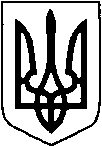 МАР’ЯНІВСЬКА  СЕЛИЩНА РАДАЛУЦЬКОГО РАЙОНУ ВОЛИНСЬКОЇ ОБЛАСТІВОСЬМОГО СКЛИКАННЯ  РІШЕННЯ           листопада 2022 року                   смт Мар’янівка                             №   31 /Про затвердження списку присяжнихВідповідно статей 26, 59  Закону  України  «Про  місцеве  самоврядування  в  Україні»,  статей  64, 65  Закону  України  «Про  судоустрій  і  статус  суддів»,  розглянувши  подання  територіального  управління  державної  судової  адміністрації  України  в  Волинській області від 27.09.2022 року №1936/01-18 «Про затвердження списку присяжних», селищна радаВИРІШИЛА:1. Затвердити список присяжних, які будуть залучатися для розгляду та вирішення справ у Горохівському районному суді Волинської області, що додається.2. Копію даного рішення направити до Територіального управління Державної судової адміністрації України в Волинській області.3. Контроль за виконанням рішення покласти на постійну з питань бюджету, фінансів, планування, управління власністю, соціально-економічного розвитку та інвестиційної діяльності, депутатської діяльності та етики, дотримання прав людини, законності та правопорядку.Селищний голова                                                                          Олег БАСАЛИКЮлія ЛисаДодаток до рішення Мар’янівської      селищної ради   листопада 2022 року № 31/СПИСОК присяжних, які будуть залучатися для розгляду та вирішення справ у Горохівському районному суді Волинської областіСекретар селищної ради                                                        Ольга ВАСЮРЕНКО№ п/пПрізвище, ім’я по батьковіДата народження1.Барановський Андрій Васильович10.03.19782.Величко Микола Ростиславович01.10.19583.Венско Надія Ростиславівна20.04.19684.Панасюк Тетяна Іванівна05.10.19865.Свентик Світлана Олексіївна17.01.1970